          TORNEO INTERBARRIOS   2022 / 2023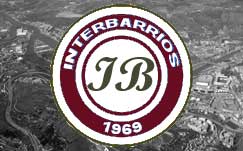 Acta oficial de la Jornada 4 celebrada el 23 de octubre de 20221.- ResultadosApertura (1) (2)El partido San Agustín-Etxebarri aplazado de la 1ª jornada se jugará en La Arboleda a las 9 horas del día 30-octubre-2022.El partido La Perla del Oeste-Unirea ha sido suspendido en el minuto 84 de la 2ª parte por agresión al árbitro de un jugador del Unirea cuando el resultado era 2-1 a favor del Unirea.La Junta Directiva ha decidido, entre otras sanciones, dar por perdido el partido al Unirea por 2-0.2.- Clasificación3.- Próxima jornada ( 6 noviembre 2022)          Torneo Apertura 4.- Tarjetas de la jornada8 40amarilla al nº 8amarilla al nº 122 amarillas al nº 13.Pindepaamarilla al nº 2amarilla al nº 21amarilla al nº 22.Etxebarriamarilla al nº 5amarilla al nº 7.La Sedeamarilla al nº 1amarilla al nº 2amarilla al nº 8roja directa al nº 15 (Luis María Martín Goikoetxea) por agresión a un contrario dándole un codazo que le produjo una herida sangrante.Se le sanciona con 36 euros de multa y 4 partidos de sanción.amarilla al nº 23.Unireaamarilla al nº 102 amarillas al nº 11roja al nº 11 (Marius Jecu) por agredir al árbitro.Se le sanciona con 32 partidos de suspensión y 48 euros de multa.Igualmente, se da por perdido el partido al Unirea con el resultado de Unirea 0 La Perla del Oeste 2.Asimismo se avisa al Unirea que cualquier otra acción de alguno de sus jugadores que suponga agresiones de cualquier tipo a jugadores contrarios, árbitros o representantes en el Torneo supondrá la inmediata descalificación y expulsión del equipo.amarilla al nº 17.San Agustínroja directa al nº 7 (Adolfo Carhuapoma Huaicaya) por dar una patada por detrás a un jugador siendo el último defensor y provocándole lesiones que le obligaron a abandonar el campo.Se le sanciona con dos partidos de suspensión y 24 euros de multa.amarilla al nº 22.Yepronoramarilla al nº 1amarilla al nº 11amarilla al nº 16. Kokyamarilla al nº 6amarilla al nº 14amarilla al nº 15amarilla al nº 20. 5.- SancionesNo podrán jugar el próximo domingo los siguientes jugadores / entrenadores:6.- Fichas y Actas.Todos los equipos deberán entregar a la Junta Directiva dos juegos del nuevo modelo de fichas incluyendo el nuevo texto, fotografía reciente de cada jugador, sus datos así como su firma.Una vez sellados, uno de los ejemplares se devolverá a cada equipo y servirá para acreditar a los jugadores participantes.Rogamos el estricto cumplimiento en este asunto a fin de evitar problemas que puedan surgir en casos de reclamaciones de otros equipos.El plazo de entrega es el domingo de la 4º jornada, fecha a partir de la cual serán de obligatoria utilización.Todos los equipos deben tener sus fichas de la web debidamente cumplimentadas (datos de cada jugador, nº de licencia y dorsal) que deben coincidir con el Acta que se entrega cada domingo al árbitro.El incumplimiento de esta obligación conlleva la sanción oportuna así como la posibilidad de que se aplique “alineación indebida”.Por ese motivo se ruega a todos los delegados se ocupen de mantener actualizadas las fichas.El nuevo modelo de Acta que se debe utilizar está a disposición de todos los equipos en la web del Torneo.Cada equipo tiene obligación de presentar, debidamente cumplimentado, al árbitro el Acta antes del comienzo del encuentro, bien entendido que esta obligación se tiene que cumplir elaborándolo incluso a mano, no eximiendo de esta obligación a ningún equipo el que no se pueda sacar directamente de la web.Tambíén deberán entregarse, desde la jornada del 6-noviembre-2022 inclusive, las fichas de los jugadores al árbitro antes del inicio del encuentro para que, si fuera necesario, se pudiese identificar a algún participante.Las fichas serán recogidas por el representante del equipo tras firmar el Acta al acabar el partido. 7.- Pagos a realizar.La cuota para esta temporada será de 1.500 euros para los equipos que venían participando desde años anteriores.Esta cuota es inferior en 526,55 euros al coste real estimado, tomándose ese importe del remanente existente.Los equipos nuevos deberán pagar la cantidad total de 2.500 euros debido a que no tienen bonificación con cargo al remanente y además deben pagar, durante cada una de las primeras 3 temporadas, la cantidad de 700 euros como “Cuota de incorporación” para que, al finalizar este periodo, alcancen los mismos derechos que los equipos antiguos.El calendario de pagos se acompaña más abajo.Igualmente, el importe de las multas pendientes de la temporada anterior  debe pagarse antes del 4 de octubre de 2022.Los equipos nuevos tiene además que pagar la “Cuota de incorporación” derivada de que durante tres temporadas deben equilibrar su saldo con el del resto de los equipos participantes en el Torneo.Por ello se ha establecido para ellos, las siguientes cantidades adicionales a la cuota general de esta temporada:- Etxebarri: 700,00 euros (cada una de las temporadas 2022/23, 2023/24 y 2024/25).Los plazos de pago se han indicado al propio equipo estando sujetos a los plazos definidos para todos los equipos en el calendario general de pagos acordados en la reunión general.El calendario de pagos será por tanto:Se recuerda que cada semana de retraso se sancionará con una multa por importe del 4% semanal de la deuda pendiente y a partir de la tercera semana de retraso se podrá expulsar al equipo del Torneo.8.- Aspectos especiales por la situación actual.A.- Página webAunque la página web no funciona correctamente, será ésta el canal oficial de comunicación del Torneo así como el grupo whatsapp existente.Al grupo whatsapp solo tendrá acceso un representante de cada equipo.Todos los equipos deben mantener actualizados sus jugadores y técnicos en el apartado correspondiente.9.- Pagos pendientes a esta fecha.Son los siguientes:Por cada lunes siguiente las cantidades pendientes serán incrementadas por la multa correspondiente a su retraso.Al superar en 2 semanas la deuda, los equipos quedan suspendidos del Torneo en tanto paguen las cantidades pendientes.Por tanto, si no están al corriente en sus pagos para el miércoles 26 de octubre, NO JUGARÁN desde la jornada del 30 de octubre inclusive hasta que lo estén.  				---------- 00000 ----------EquipogolesEquipogolesSan Agustín1Tartanga2Etxebarri2Koky48 404La Sede3Atlantic Isles1Zabala3Yepronor3Pindepa2La Perla del Oeste2Unirea0PuestoEquipoPartidosPartidosPartidosPartidosGolesGolesPuntosPuestoEquipojugganempperFavorContraPuntos1La Perla del  Oeste4400142122Unirea43011813938 40430110794Zabala43019895Koky421113676Yepronor4211101177San Agustín32016368Tartanga4112121749Pindepa4112811410La Sede4004613011Etxebarri300338012Atlantic Isles40043130CampoHoraEquiposEquiposArteaga9Tartanga8 40Arrankudiaga9ZabalaLa SedeLa Arboleda9La Perla del OesteYepronorArrankudiaga11KokyAtlantic IslesLa Arboleda11UnireaSan AgustínEtxebarri9PindepaEtxebarriJugador / entrenadorEquipoSancionado sin jugar durante las fechas siguientes (ambas incluidas)Sancionado sin jugar durante las fechas siguientes (ambas incluidas)ObservacionesJugador / entrenadorEquipoinicialfinalObservacionesRubén Fernández Iglesias (nº 2)Zabala2-10-202231-12-2023Se le sanciona con 32 partidos de suspensión y 48 euros de multa por dar patadas en la cabeza y cuerpo de un contrario estando éste en el suelo sin defensa.La fecha final de suspensión se concretará según el nº de partidos en que intervenga el equipo.Acta del 12-6-2022Adolfo Carhuapoma Huarcaya (nº 7)San Agustín30-10-20226-11-2022Se le sanciona con 2 partidos de suspensión y 24 euros de multa por dar una patada por detrás a un jugador contrario siendo el último defensor provocando el abandono del jugador lesionado.
Acta del 23-10-2022Luis María Martín Goikoetxea (nº 15)La Sede6-11-202227-11-2022Se le sanciona con 4 partidos de suspensión y 24 euros de multa por agresión a un contrario dándole un codazo con resultado de herida sangrante.
Acta del 23-10-2022Marius Jecu (nº 11)Unirea6-11-202230-6-2024Se le sanciona con 32 partidos de suspensión y 48 euros de multa por agredir al árbitro en el partido contra La Perla del Oeste.Acta del 23-10-2022José Luis Corral (nº 11)YepronorSe le sanciona con 24 euros de multa por no acatar la decisión del árbitro de retirar a su jugador nº 25 debido a su estado y provocar la suspensión del encuentro.Acta del 9-10-2022fechaCantidad acumulada que cada equipo debe llevar pagada (sin incluir multas)Cantidad acumulada que cada equipo debe llevar pagada (sin incluir multas)fechaEquipo nuevoResto de equiposPara el día10-10-2022600 euros300 eurosPara el día7-11-20221.200 euros600 eurosPara el día12-12-20221.600 euros900 eurosPara el día16-1-20232.100,00 €1.200 eurosPara el día6-2-20232.500,00 €1.500 eurosEquipoImporte pendiente (1)8 40 (2)128,06 eurosUnirea63,30 eurosEtxebarri56,24 euros